Проєкти на конкурс «Парк в центрі міста»Проєкт № 1 Периметр парку 600 метрів, він розбитий у формі квадрата, фонтан розташований у  центрі парку, заважає такому розташуванню велосипедна парковка і кілька кіосків торгівельного майданчика, необхідно зменшити їхню площу або розташувати вздовж лівого й правого боків парку.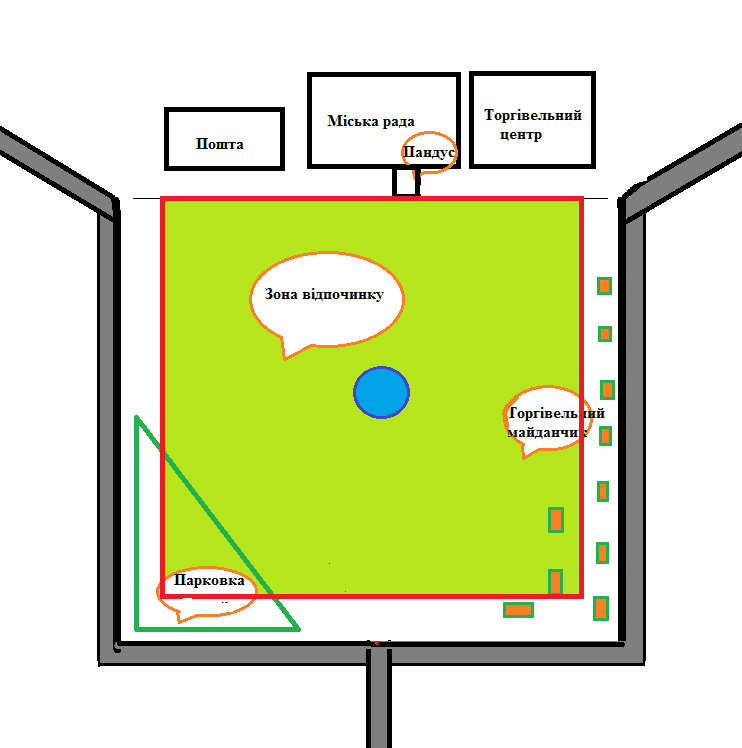 Проєкт № 2 Периметр парку 600 метрів, він розбитий у формі рівностороннього трикутника, у його центрі розташований фонтан. Форма вигідно підкреслює променеподібне розташування вулиць, велосипедна парковка і торгівельний майданчик не заважають будівництву й облаштуванню парку, пандус до адміністративної будівлі необхідно прибрати, він заважає біговим доріжкам.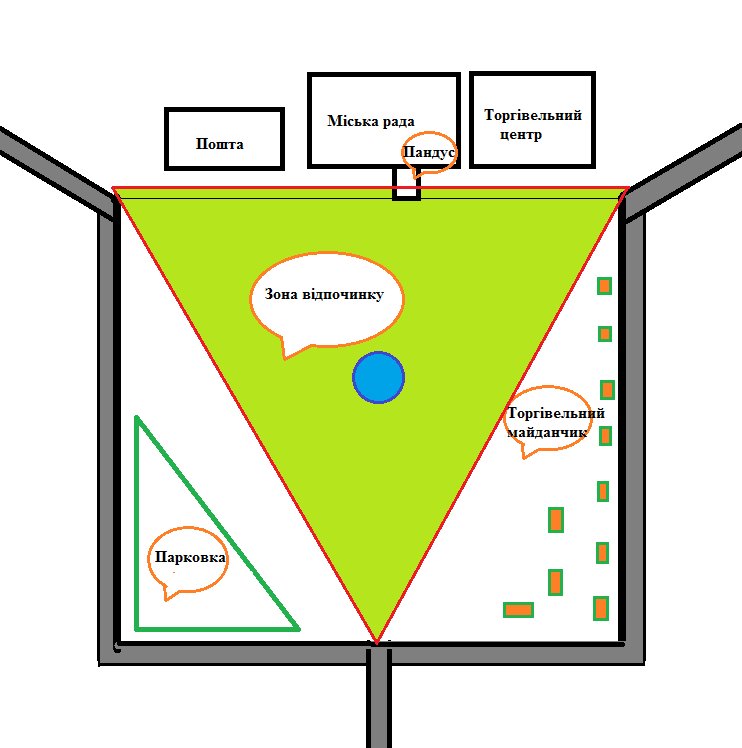 Проєкт № 3Периметр парку 600 метрів, він розбитий у формі прямокутної трапеції, бічні сторони якої 140 м і 175 м. Фонтан займатиме місце ближче до краю парку й торгівельного майданчика. Заважає такому розташуванню велосипедна парковка, необхідно зменшити її площу або розташувати ближче до торгівельного майданчика.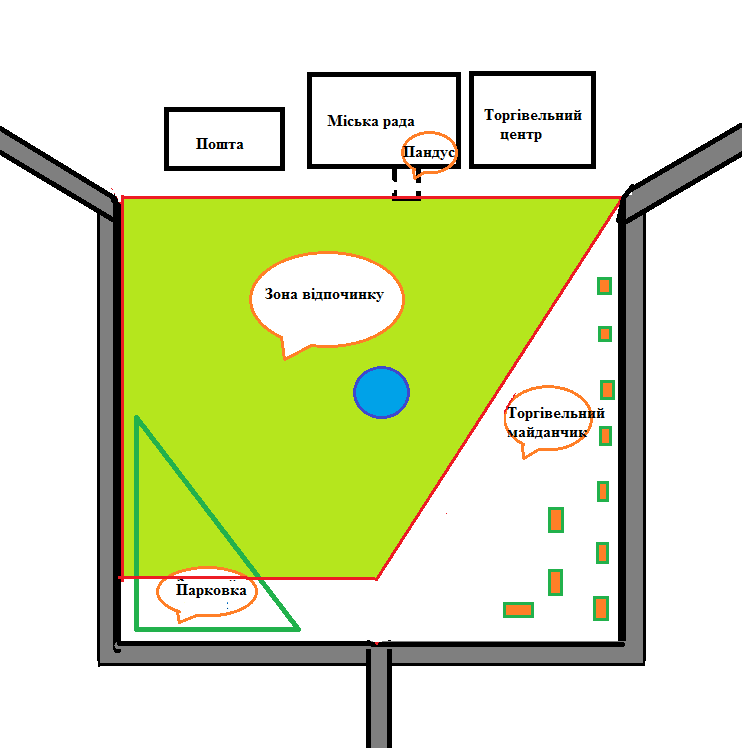 Зразок обчислення площі парку у формі квадрата:Кожна сторона квадрата по 150 м. Площа S= ().Зразок обчислення площі парку у формі рівностороннього трикутника:Кожна сторона трикутника по 200 м, кути по 60˚. Висота: 200sin60˚=200=100 Площа 17320 (Зразок обчислення площі парку у формі прямокутної трапеції:Сума основ трапеції: 600-(140+175)=285 (м). Площа  (